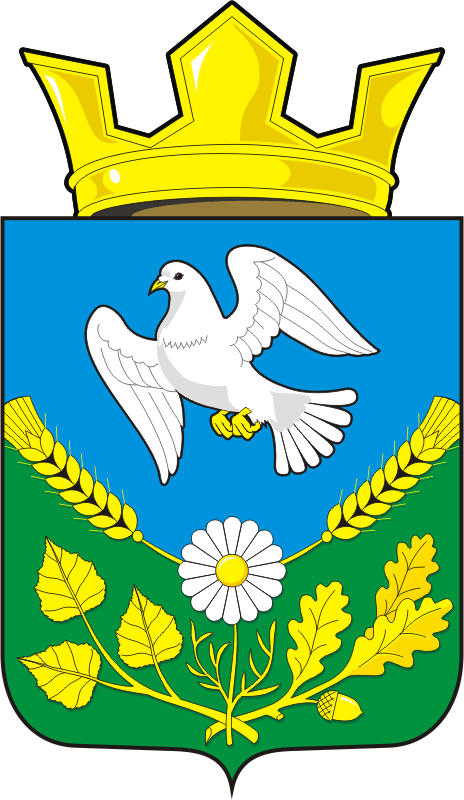 АДМИНИСТРАЦИЯ НАДЕЖДИНСКОГО СЕЛЬСОВЕТА САРАКТАШСКОГО РАЙОНА ОРЕНБУРГСКОЙ ОБЛАСТИП О С Т А Н О В Л Е Н И Еот  07.02.2020                               с. Надеждинка                                      № 10-п  Об адресном хозяйстве      В связи с уточнением адресного хозяйства объектов недвижимости на территории Надеждинского сельсовета Саракташского района Оренбургской области и в соответствии с Уставом муниципального образования Надеждинский сельсовет Саракташского района: Сооружению – «Бюст Герою Советского Союза Вертякову Кириллу Романовичу», расположенному на земельном участке с кадастровым номером 56:26:0902001:291 по адресу: Оренбургская область, Саракташский район, с. Яковлевка, ул. Вертякова № 23/2а присвоить почтовый адрес: Оренбургская область, Саракташский район, с. Яковлевка, ул. Вертякова № 23/2а.  Глава  администрации МОНадеждинский сельсовет                                       О.А.Тимко                                                                      Разослано: ФГБУ «Федеральная кадастровая палата Федеральной службы государственной регистрации, кадастра и картографии» по Оренбургской области, прокурору района Управлению федеральной службы государственной регистрации, кадастра и картографии по Оренбургской области, заявителю.